1. melléklet a z 1/2020. (II.03.)  önkormányzati rendelethez  Őcsény Község Önkormányzata Tanyagondnoki Szolgálat szakmai programŐcsény Község Önkormányzata Tanyagondnoki SzolgálatSzakmai Program2019.TartalomTanyagondnoki szolgáltatás szakmai programja Tanyagondnoki Körzet	3Bevezetés	3Település infrastruktúrája	3A település gazdasága	3Közösségi élet	4A településen lévő szolgáltatások bemutatása	4A település demográfiai adatai	5I. A tanyagondnoki szolgáltatás célja, feladata	61. A megvalósítani kívánt program konkrét bemutatása, a létrejövő kapacitások, nyújtott szolgáltatáselemek tevékenységek leírása	72. Más intézményekkel történő együttműködés módja	8II. A tanyagondnoki szolgálat alap-és kiegészítő feladatai, valamint szolgáltatásai	8A)	A tanyagondnoki szolgálat közvetlen, személyes szolgáltatások körébe tartozó alapfeladatai	81.)	Közreműködés az étkezéseben	82.)	Közreműködés a közösségi és szociális információk szolgáltatásában	93.)	Közreműködés a házi segítségnyújtásban biztosításában	104.)	Közreműködés az egyéb alapszolgáltatásokhoz való hozzáférésben	115.)	Az egészségügyi ellátáshoz való hozzájutás biztosítása	116.)	Az óvodáskorú, iskoláskorú gyermekek szállítása	12B)	A tanyagondnoki szolgálat közvetlen, személyes szolgáltatásokon belüli kiegészít feladatai131.)	A közösségi, művelődési, sport- és szabadidős rendezvények szervezése, segítése	132.)	Egyéni hivatalos ügyek intézésének segítése, lakossági igények továbbítása 	143.) Az egyéb lakossági szolgáltatások biztosításában való közreműködés………………………...14C) A tanyagondnoki szolgálat által nyújtott közvetett az önkormányzati feladatok megoldását segítő-                                  szolgáltatások…………………………………………………………………………………………………..15III. A tanyagondnoki szolgáltatás összteljesítményét jelző mutatók……...………..……………...15IV. Tájékoztatás, kapcsolattartás, igénybevétel és más intézményekkel történő együttműködés módja……………………………………………………………………………………..……………16A tanyagondnoki szolgáltatás közzételének módja	16A szolgáltatással kapcsolatos tájékoztatási kötelezettség	16A szolgáltató és az igénybe vevő közötti kapcsolattartás módja	16A szolgáltatás igénybevételi szándékának jelzése	16V. Ellátott- és munkajogi kérdések………………………………….……………………………....15Az ellátottak jogainak biztosítása a tanyagondnok szolgálat működése során	17Panasztételi eljárás	17A tanyagondnoki szolgáltatást végzők jogai	17A tanyagondnok helyettesítése	18VI. Egyéb- a szolgáltatás fenntartásával kapcsolatos előírások………………………………….....16Személyi feltételek	18Tárgyi feltételek……………………………………….……………………………………………………….18Őcsény Község Önkormányzata Képviselő-testülete- a szociális igazgatásról és a szociális ellátásokról szóló az 1993. évi III. törvény (a továbbiakban: Szt.) 60.§-a, valamint a személyes gondoskodást nyújtó szociális intézmények szakmai feladatairól és működésük feltételeiről szóló 1/2000. (I.7.) SzCsM rendelet 39.§-a alapján- a település tanyagondnoki szolgálatának szakmai programját az alábbiak szerint határozza meg.A szakmai program az Őcsény község közigazgatási területén a tanyagondnoki szolgáltatásra terjed ki.A fenntartó Őcsény Község Önkormányzata (székhely: 7143 Őcsény, Fő utca 35.).A fenntartó a személyes gondoskodást nyújtó szociális intézmények szakmai feladatairól és működésük feltételeiről szóló 1/2000. (I.7.) SzCsM rendelet 2.§ l) pontjában meghatározott szolgáltatási elemek közül sz li.) ll.) lm.) pontokban meghatározottakat biztosítja a tanyagondnoki szolgálat keretén belül.BevezetésŐcsény Község Tolna megye dél-keleti részén, a Duna árterületét képező Gemenci erdőség és a Szekszárdi dombság közti termékeny Sárközi síkságon fekszik. Településünk viszonylag régi, sárközi település, sajátos társadalmi és kulturális múlttal.Település infrastruktúrájaTelepülésünk infrastrukturálisan fejlettnek mondható. A hozzá legközelebb eső város, Szekszárd, mely 8 km távolságra fekszik. A község autóbusz, illetve vasúti megállóval is rendelkezik.Mindenki számára elérhetőek a közszolgáltatások: a földgázhálózat, a szennyvízcsatorna, a telefonhálózat, a kábeltévé és a község központi részén az internet elérhetőség. Az önkormányzat tulajdonában lévő középületek akadálymentesítése mondhatni 100%-os. A közszolgáltatásokhoz, községi közlekedéshez, információhoz, és a közösségi élet gyakorlásához való hozzáférés biztosított, akadálymentesített.A külterületek infrastruktúrája azonban sok esetben nem kielégítő. Külterületi lakott helynek minősül Anna-major, Bátamező, Dobornyai legelőszél, Eszteri szállás, Érseki Kastély sor, Gábor major, Mágyva, Soványtelek, Vasútállomás őrház, amely szilárd burkolatú úthálózaton közelíthető meg. Gemenc külterület, amely része Őcsény község területének, amelynek központjától számítva nagyjából 8 kilométer távolságra található. Jellegét tekintve erdőőrház, erdészlak, erdészház, útőrház, gátőrház, csatornaőrház stb. Állami Gazdaság, Baksatói dűlő, Borrév, Oltovány, Szénáskert földes úton érhető el. Reptér külterület, amely része Őcsény község területének, amelynek központjától számítva nagyjából 1 kilométer távolságra található. Jellegét tekintve üzemi (ipari üzemi) szolgálati vagy készenléti lakás. Őcsényhez tartozik még közigazgatásilag a Rózsa tanya, amelynek fő profilja a gyermekek számára történő lovaglás oktatása.Település gazdaságaA település fő profilja az agrárgazdálkodás. Fő ágazat a növénytermesztés. A mezőgazdasági termelés egy része családi gazdaságok, mezőgazdasági vállalkozások keretein belül folyik, valamint sok az őstermelő is. Néhány ipari jellegű vállalkozás is található a településen. Az iparcikk és kereskedelmi ellátást, és más egyéb szolgáltatásokat helyi vállalkozók végzik. Képviselik magukat a közszféra tagjai is, akik a helyi óvoda, iskola és az önkormányzat dolgozói. A településen az aktív keresők aránya 40-45%-ra tehető, mely munkavállalók elsősorban Szekszárdon dolgoznak. A regisztrált munkanélküliek aránya eléri a 4%-ot, azonban az Önkormányzat és a Tolna Megyei Kormányhivatal Szekszárdi Járási Hivatal Foglalkoztatási, Családtámogatási és Társadalombiztosítási Főosztály Foglalkoztatási Osztály együttműködése által évente több munkanélkülinek nyílik alkalma közhasznú, közcélú foglalkoztatásban, illetve képzésben részt venni. A munkaerőpiacon valóelhelyezkedés szempontjából a külterületi lakosság kimondottan hátrányos helyzetben van. A hiányos tömegközlekedés miatt sokan nem találnak megfelelő munkahelyet a környező településeken. Közösségi életA településen aktív közösségi élet zajlik. Jellemzően bálok, helyi civil szervezetek rendezvényei, állami és egyházi ünnepek köré szerveződnek, valamint színházi, zenei előadások. Jelentős szervező erő a kultúra, a sport, az oktatás és a vallás a településen, így a kulturális, népművészeti, sport, valamint vallási célú és tevékenységű civil szervezetek integrálják a település társadalmát, és segítséget nyújtanak a fiatalok tehetséggondozásában és a felnőtt lakosság népi iparművészeti tevékenységének támogatásában.Őcsény korábbi elzártságának köszönhetően sajátos és gazdag népviselete, népszokásai és népművészete alakult ki. A jellegzetes szőttes- és hímzéskultúra, a gyöngygallér, a színes, nemes anyagokból álló viselet, az ahhoz tartozó kiegészítők - a gabóca csipke, a tornyosbársony. A sárközi mesterségeket a Sárközi Gabóca kézműveskörben őrzik.A tájegységre jellemző népdalok és táncok együttesen határozzák meg a sárköziek kulturális önazonosságát. Őcsény híres szülöttjéről elnevezett „Bogár István Hagyományőrző Egyesületben” őrzik és tanítják a néptáncot. Aktív szerepet vállal a község életében az Őcsényi Német Nemzetiségi Önkormányzat, az Őcsényi Cigány Nemzetiségi Önkormányzat és az „Őszi Rózsa” Nyugdíjas Klub.Az őcsényi repülőtér hazai és nemzetközi találkozók (hőlégballon, vitorlázó repülő, motoros repülő, sárkányrepülő), valamint ejtőernyős versenyek házigazdája. A település vezetése igyekszik tevékenységével a civil szervezetek működését támogatni, illetve az aktív közösségi élet hátterét biztosítani. Ennek megfelelően költségvetésben támogatja a bejegyzett egyesületeket és az általuk szervezett programokat.Az Önkormányzat hagyományteremtő és hagyományőrző célzattal rendszeresen, az egész lakosságot megmozgató programot szervez.A településen lévő szolgáltatások bemutatásaKözigazgatásilag Őcsény település 2012.november 14-től az Őcsényi Közös Önkormányzati Hivatalhoz tartozik, valamint járási tekintetben a Szekszárdi Járási Hivatalhoz tartozik.Az önkormányzat épületében a közigazgatási szolgáltatások igénybevételére és intézésére a Tolna Megyei Kormányhivatal Szekszárdi Járási Hivatal ügysegédjénél van lehetőség, minden csütörtök délután ügyfélfogadási időben.A posta állandó szolgáltató helyként működik a településen, Őcsény Kazinczy u. 1. szám alatti önkormányzat tulajdonában lévő épületben.A háziorvos és a gyermekorvos az önkormányzat tulajdonában lévő rendelőben hetente öt alkalommal látja el gyógyító tevékenységét.A fiókgyógyszertár a munkanapokon nyitva tart.Szekszárd Megyei Jogú Város Humánszolgáltató Központ Családsegítő- és Gyermekjóléti Szolgálat Őcsényi Kirendeltség a településen, a minden hétfőn és csütörtökön fogadóórát tart a gyermekorvosi intézet épületében, saját irodájában.Oktatási intézmény szintén megtalálható községünkben, ahol a gyermekek az Őcsényi Perczel Mór Általános Iskolában sajátíthatják el az általános tudást. Minden 3. életévét betöltött gyermeknek biztosítják a felvételt az Őcsényi Tarkabarka Óvodába és Családi Bölcsődébe.A rendezvények színhelyéül a Közösségi Tér szolgál helyet (nem önálló intézményként működik), ahol a közösségi munkáért a művelődésszervező felel.Védőnői szolgálat székhelye: Őcsény Kazinczy utca 1.A község központjában található a könyvtári szolgáltatóhely és a helyiségben működik a DJP pont (Őcsény, Hősök tere 3.).A településen négy vegyesbolt működik, így az alapvető élelmiszerrel a lakosság ellátása megoldott.Az önkormányzat a szociális igazgatásról és szociális ellátásokról szóló 1993. évi III. törvény 60. §-ában, valamint az Önkormányzat a szociális rászorultságtól függő pénzbeli, természetbeni és személyes gondoskodást nyújtó ellátásokról szóló 4/2015.(II.27.) önkormányzati rendelet gondoskodik.Az Önkormányzat közigazgatási területén jelenleg a szociális alapszolgáltatási feladatait Szekszárd és Környéke Szociális Alapszolgáltatási és Szakosított Ellátási Társulás által fenntartott Szociális Központ látja el. Az alábbi feladatok megvalósításában: házi segítségnyújtás, jelzőrendszeres házi segítségnyújtás, nappali ellátás, családsegítés, közösségi ellátások és az utcai szociális munka. Az Őcsény Konyha (Őcsény, Perczel u.1.), mint Őcsény Község Önkormányzatának intézménye biztosítja a bel- és külterületen élő szociálisan rászorultaknak a legalább napi egyszeri meleg étkezést, akik az önmaguk, illetve rászorultjaik részére tartósan vagy átmeneti jelleggel nem képesek biztosítani, különösen: koruk, egészségi állapotuk, fogyatékosságuk, pszichiátriai betegségük, szenvedélybetegségük, vagy hajléktalanságuk miatt.A település demográfiai adataiŐcsény Község lakossága 2018. december 31-én 2431 fő, ebből 1,5 %-a él külterületen.Forrás: Helyi Vizual RegiszterA népesség korcsoportos összetétele:Forrás: Helyi Visual RegiszterA tanyagondnoki szolgálat megszervezésének legfőbb indoka a település demográfiai jellemzőiben keresendő. A növekvő öregedési index egyértelműen képezi azt a jelenséget, miszerint a lakosság átlagéletkora nő, ha pedig egy-egy településen nő az időskorúak száma, ezzel párhuzamosan megnő az idősgondozás feladatainak jelentősége.I. A tanyagondnoki szolgáltatás célja, feladataA tanyagondnoki szolgáltatás célja, a település külterületén élő lakosság esélyegyenlőségének növelése, Őcsény Község közigazgatási területén élők életfeltételeinek javítása, a közszolgáltatásokhoz való hozzájutás és a szociális alapellátások kiépítésének elősegítése, a település szolgáltatási funkcióinak bővítése, községfejlesztés, valamint egy jobb életminőség elérésében való közreműködés. A tanyagondnok tevékenységével a helyi adottságokhoz és sajátosságokhoz igazodó egyéni és közösségi szintű igényeket kielégíti, valamint az önkormányzati munkát segíti. A tanyagondnoki szolgálat a 1/2000. (I.7) SzCsM rendelet 39.§ (1)-(3) bekezdése alapján az alábbi feladattípusokat látja el:közvetlen, személyes szolgáltatásokat (ezen belül alap- és kiegészítő feladatokat), valamintaz önkormányzati feladatok megoldását segítő, közvetett szolgáltatásokat végez.A Tanyagondnoki szolgáltatás elemei:szállítás: javak, vagy szolgáltatások eljuttatása az igénybe vevőhöz, vagy az igénybe vevőeljuttatása a közszolgáltatások, szolgáltatások, munkavégzés, közösségi programok, családi kapcsolatok helyszínére, ha szükségleteiből adódóan mindezek más módon nem oldhatóak meg.megkeresés: szociális problémák által érintett, vagy veszélyeztett azon egyének közvetlen, illetve közvetett módon történő elérése vagy felkutatása, akik vélhetően jogosultak egy adott szolgáltatásra, de azt bármilyen módon okból elérni nem tudják. A tanyagondnok további feladata a helyben vagy a közigazgatási területen működő szociális ellátórendszer szolgáltatásinak igénybevételének lehetőségeire vonatkozó információk felkutatása, erről a lakosság tájékoztatása.közösségi fejlesztés: a településrész lakosságát érintő integrációs szemléletű, bátorító, ösztönző, informáló, kapcsolatszervező tevékenység, amely különböző célcsoportokra vonatkozó speciális igényeket tár fel, szolgáltatásokat kezdeményez, közösségi együttműködéseket valósít meg.A tanyagondnoki szolgáltatás igénybevételére jogosultak köreA településen életvitelszerűen tartózkodó lakosság, amely szociális körülményei, ezen belül kora, egészségi állapota és egyéb aktuális élethelyzete alapján alkalmilag vagy tartósan jogosulttá válik a szolgáltatás igénybevételére, illetve a szociális igazgatásról és szociális ellátásokról szóló 1993. évi III. törvényben meghatározott, valamely ellátásra jogosult személyek. A tanyagondnoki szolgáltatás valamennyi eleme térítésmentes.A megvalósítani kívánt program konkrét bemutatása, a létrejövő kapacitások, nyújtott szolgáltatáselemek tevékenységek leírásaA tanyagondnoki szolgáltatás által csökkenthetőek a külterületen élés jellegéből adódó hátrányok. A szolgáltatás keretében megvalósuló, szinte mindenre kiterjedő segítségnyújtás, a lakossággal való bizalmi viszony kialakulása és erősítése hatékonyan és magasabb színvonalon működteti a szociális ellátórendszert.Különösen és kiemelten nyugdíjasok és a rászorulók igénylik a szolgáltatást, hiszen néhány egyedül élő, idős személy számára szinte az egyetlen kapcsolat a külvilággal.A tanyabusszal nyújtott szolgáltatás célja ezen jellegzetességekből adódó hátrányok csökkentése, így különösen a településrész társadalmi hanyatlásának megállítása, e folyamat visszaszorítása,a közlekedés lehetőségének javítása,a településrész és a központi belterület közti elszigeteltség mérséklése,a lakosság életfeltételeinek javítása, a külterületen élők a jobb életminőség elérése,a közszolgáltatásokhoz való hozzájutás elősegítésea közösség fejlesztése, a helyi társadalom és a civil szféra erősítése,a helyi adottságokhoz és sajátosságokhoz igazodó egyéni és közösségi szintű igények kielégítéseaz esélyegyenlőség feltételeinek megteremtése, javítása.Az egészségügyi ellátás tekintetében jelentkező gondokat is hatékonyan orvosolja a tanyagondnoki szolgáltatás. A betegek orvoshoz szállításával és gyógyszereik beszerzésével olyan egészségügyi alapfeladat ellátásához nyújt segítséget a szolgáltatás, amelyet jelenleg esetleg csak nagy nehézségek árán, kisebb-nagyobb költségráfordítással tudnak igénybe venni. E tekintetben az elsősorban az idős, krónikus betegségekkel küzdő személyek számára jelentkezik pozitív hatás, de akut betegségek esetén is a szolgáltatás lehetősége mindenki számára előnyös.Tanyagondnoki szolgáltatás működtetése a külterületen élő lakosság számára hasznos és szükséges szolgáltatásokat láthat el: az óvodás korúaktól egészen a nyugdíjas rétegig, szinte a lakosság minden korosztályát érintve. Segítséget nyújthat az oktatási, kulturális, egészségügyi és az egyéb feladatok megoldásában egyaránt.Más intézményekkel történő együttműködés módjaA tanyagondnok feladatai ellátása során kapcsolatot tart fent:Őcsény Község Önkormányzata (7143 Őcsény, Fő u.35.), a kapcsolattartás napi rendszerességi, elsősorban a polgármester útján történik.Őcsényi Közös Önkormányzati Hivatal (7143 Őcsény, Fő u.35.) jegyzőjével, a kapcsolattartás rendszeres, személyesen vagy telefonon történikŐcsényi Közös Önkormányzati Hivatal (7143 Őcsény, Fő u.35.) munkatársaival. A kapcsolattartás alkalomszerű, személyesen vagy telefonon történikŐcsény Község Önkormányzatának képviselő tagjaival és a szociális bizottsági tagokkal (7143 Őcsény, Fő u.35.), a kapcsolattartás rendszeres, személyesen vagy telefonon történik.Családsegítő- és Gyermekjóléti Szolgálat Őcsényi Kirendeltség munkatársával, a kapcsolattartás rendszeres elsősorban az óvodai és a védőnői feladatellátás vonatkozásában. A kapcsolattartás rendszeres, személyesen vagy telefonon történik.Szekszárd és Környéke Szociális Alapszolgáltatási és Szakosított Ellátási Társulás, a kapcsolattartás elsősorban a házi segítségnyújtási feladatok ellátó személy útján rendszeresen személyesen vagy telefonon történik.az oktatás-nevelési intézmények vezetőivel, a kapcsolattartás óvodai és iskolai feladatellátás vonatkozásában, alkalomszerű telefonon vagy személyesen történik. a Közösségi Tér vezetőjével, a kapcsolattartás rendezvények vonatkozásában, alkalomszerű telefonon vagy személyesen történikaz Őcsényi Konyha élelmezésvezetőjével, a kapcsolattartás elsősorban az étkeztetési feladatok vonatkozásában, rendszeresen személyesen vagy telefonon történik.a háziorvossal és a gyermekorvossal, egészségügyi ellátás vonatkozásában, a kapcsolattartás alkalomszerű, telefonon vagy személyesen történik.a védőnői szolgálattal, a kapcsolattartás alkalomszerű, telefonon vagy személyesen történik.a civil szervezetek képviselőivel, a kapcsolattartás alkalomszerű, telefonon vagy személyesen történik.a élelmiszerboltokkal, a tanyagondnoki szolgálatot igénybe vevők kérésére a bevásárlás vonatkozásában, a kapcsolattartás alkalomszerű, telefonon vagy személyesen történik.II. A tanyagondnoki szolgálat alap- és kiegészítő feladatai, valamint szolgáltatásaiA) A tanyagondnoki szolgálat közvetlen, személyes szolgáltatások körébe tartozó alapfeladatai1.) Közreműködés az étkezésben1.1.) A feladatellátás tartalma és módja:A tanyagondnok kiemelt feladata az igénybe vevők részére a napi egyszeri meleg étel ételhordókban történő házhoz szállítása. A feladat ellátása az írásban jelzett kérelmek alapján Őcsény Község Önkormányzata Képviselő- testületének 4/2015. (II.27.) sz. rendelete a szociális ellátások helyi szabályozásáról szóló 35.-36. § alapján történik.A beérkező kérelmekről a Polgármester dönt. Döntése alapján megbízza a tanyagondnokot a napi egyszeri meleg étel kihordásával a 98/2019. (VI.26.) számú kt. határozatban rögzített módon és gyakorisággal. A tanyagondnok a szóban jelzett igény esetén segíti a kérelem benyújtását. A tanyagondnok kapcsolódó feladata a szolgáltatást igénybe vevőkkel beszélgetés során a további alapellátási igények felmérése és továbbítása a fenntartó felé. A tanyagondnok a további szolgáltatásokra vonatkozó igényeket írásban rögzíti, és javaslatot tesz a fenntartónak azok megoldására.1.2.) Az ellátottak köre:Őcsény Község Önkormányzata Képviselő-testületének 4/2015. (II.27.) 35. § alapján az ellátást igénybe vehetik:a 65. életévét betöltötte és egyedülálló,a 70. életévét betöltötte és a vele egyháztartásban élők is e kor felettiek,súlyosan mozgáskorlátozott,rokkantsági ellátásban vagy járulékban részesül,pszichiátriai beteg, és ezt szakorvosi véleménnyel igazolja,hajléktalan,szenvedélybeteg, és ezt szakorvosi véleménnyel igazolja.2.) Közreműködés a közösségi és szociális információk szolgáltatásában2.1.) A feladatellátás tartalma:A szociális biztonság megteremtéséhez és a helyi közösségi életbe való bekapcsolódáshoz szükséges információk eljuttatása a település lakói számára. Az információáramlás a külterületen akadozik, a tanyagondnok feladata: a helyben vagy a legközelebbi település(ek)en elérhető szolgáltatások igénybevételének lehetőségeire vonatkozó információforrások és információk felkutatása, és a külterületen élők és a lakosság ezek alapján történő tájékoztatása. Ezzel egy időben a lakosság által megfogalmazott igényeket és észrevételeket továbbítja a polgármester és a képviselő-testület felé.2.2.) A feladatellátás rendszeressége:Folyamatos.2.3.) Az ellátottak köre:A település teljes lakossága.3.) Közreműködés a házi segítségnyújtás biztosításában3.1.) A feladatellátás tartalma és módja:A házi segítségnyújtást jelenleg Szekszárd és Környéke Szociális Alapszolgáltatási és Szakosított Ellátási Társulás által fenntartott Szociális Központ látja el. A tanyagondnoki szolgálat kiegészíti a házi gondozás feladatait, illetve további igények kielégítésének lehetőségét biztosítja.A tanyagondnok segítséget nyújt a rászorultak fizikai erejét és/vagy mozgásképességét meghaladó feladatok megoldásában:az ellátást igénybe vevővel segítő kapcsolat kialakítása, fenntartása,segítségnyújtás a higiéniamagatartásban (pl.: kisebb takarítás a gondozott közvetlen környezetében, ágynemű csere, mosdatás, fürdetés, öltöztetés, fésülés, körömvágás),segítségnyújtás az ellátást igénybe vevőnek a környezetével való kapcsolattartásban (pl.: segítő beszélgetést folytat, a rokonokkal való kapcsolattartás),ház körüli, szakképesítést nem igénylő feladatok (villanykörte, gázpalack, zár stb.)a napi életvitel fenntartásához szükséges alapvető élelmiszerek, vegyi áruk, fogyasztási cikkek stb. beszerzése (fontos, hogy az elszámolás pontos legyen, amit nyugtával kell igazolni),tűzifa, tüzelőanyag kihordása stb.,segítségnyújtás az ellátást igénybe vevőt érintő vészhelyzet kialakulásának megelőzésében, a kialakult vészhelyzet elhárításában. Pszichés támogatást nyújt, ha szükséges, krízisintervenciót alkalmaz,egyéb szociális ellátáshoz (pénzbeli, természetbeni) való hozzájutás,szociális ügyek intézése,érdekérvényesítésükben történő aktív közreműködés,3.2.) Az ellátottak köre:Koruk és/ vagy egészségi állapotuk miatt rászoruló azon személyek, akik önmaguk ellátására saját erőből nem képesek, és mások róluk nem gondoskodnak.4.) Közreműködés az egyéb alapszolgáltatásokhoz való hozzáférésben (családsegítő, gyermekjóléti és védőnői szolgálat)4.1.) A feladatellátás tartalma és módja:A községben családsegítő, gyermekjóléti és védőnői szolgálat is működik. A külterületek az elzártságuk miatt ezen szolgáltatásokat nehezen tudják igénybe venni, a tanyagondnok nagy segítséget tud nyújtani a szállításban, az információáramlásban. Szükség esetén a szolgálat munkatársait is a helyszínre szállítja. A tanyagondnok, ha szükséges a segítséget igénylőket a fogadóórára szállítja. A szállítási szolgáltatás a rászorult lakosok, hozzátartozóik jelzése vagy a tanyagondnok bejelentése alapján vehető igénybe.Munkája során folyamatosan figyelemmel kíséri a lakosság, és különösen a veszélyeztetett családok életkörülményeit.Különös figyelemmel kell lennie a gyermekek helyzetére, az esetleges gyermekbántalmazásra, a családon belüli erőszakra. Amennyiben ilyen esetek tudomására jutnak, azonnal köteles tájékoztatni a fenntartót, hogy a szükséges intézkedésre kellő időben sor kerüljön.4.2.) Az ellátottak köre:A településen élő szociális, egészségügyi és mentálhigiénés problémák miatt veszélyeztetett, illetve krízishelyzetbe került személyek, családok, kisgyermekes családok, kismamák.5.) Az egészségügyi ellátáshoz való hozzájutás biztosítása5.1.) A feladatellátás tartalma és módja:A felnőtt és a gyermek orvosi ellátás napi rendszerességgel a településünk belterületén érthető el. A tanyagondnok központi szerepet tölt be a zavartalan működésben. Együttműködik a háziorvosi szolgálattal és egészségügyi ellátást biztosító intézménnyel.Hetente többször szállítaná az igénybe vevőket a háziorvosi rendelésre. A tanyagondnok munkájával hozzájárul a lakosok egészségi állapotának megőrzéséhez ezáltal is, hogy aktívan részt vesz a betegségmegelőző tevékenységek, akciók szervezésében. Az orvos előírása szerint alapvető gondozási feladatok ellátása (pl.: gyógyszerek adagolása, vérnyomás-, testhőmérséklet-, vércukorszintmérés és annak rögzítése. Szükség esetén az orvos házhoz hívása. Észrevételek gondozási naplóba történő beírása. Feladatai közé tartozik az állandó gyógyszerek orvossal történő felíratása, gyógyszertából való kiváltása. és házhoz szállítása. Fontos, hogy az elszámolás pontos legyen, a vásárlást nyugtával kell igazolni.A tanyagondnok a betegszállítás az egészségügyi dolgozók szállításában történő közreműködés is feladata, amennyiben az a településen nem megoldható.5.2.) Az ellátottak köre:Betegek, mozgásukban korlátozott személyek, kismamák, kisgyermekes családok, idősek, akik számára a tömegközlekedés nehézséget okoz, elsősorban egészségi és/vagy szociális rászorultságuk miatt.6.) Az óvodáskorú, iskoláskorú gyermekek szállítása6.1.) A feladatellátás tartalma és módja:A gyermekszállítási feladatok közé tartozik a tankötelezettségének teljesítésében történő segítségnyújtás, színház és egyéb kulturális, sport rendezvényekre, kirándulásra, versenyekre, továbbképzésekre való szállítás. A rendezvényekre való szállítás nem ütközhet az étkeztetésben való szállítás időpontjával.6.2.) Az ellátottak köre:A tankötelezettségi korba tartozó óvodás, iskolás gyermekek, fiatalok.B) A tanyagondnoki szolgálat közvetlen, személyes szolgáltatásokon belüli kiegészítő feladatai1.) A közösségi, művelődési, sport- szabadidős tevékenységek szervezése, segítése1.1.) A feladatellátás tartalma:Helyi rendezvények:A tanyagondnoki szolgálat a hagyományosan megrendezésre kerülő helyi programok szervezésében és lebonyolításában hangsúlyos szerepet kap (Pünkösdi Égitúra és Közlekedési Biztonsági Nap, Nyárzáró Családi Nap).A rendezvények szervezési fázisában a polgármester és a művelődésszervező megbízása alapján segíti, kiegészíti az önkormányzat munkáját. Feladatai közé tartozik a helyszín előkészítése és berendezése, az eszközbeszerzések, a szükséges technikai háttér és a tárgyi feltételek biztosítása.A helyi civil szervezetek munkáját is segíti.Ha szükséges a rendezvény előadóit és a meghívott vendégeket szállítja.Nem helyi rendezvények:A községben működő aktív helyi civil szervezetek egyik működési alapfeltétele, hogy a nem helyi rendezvényeken is részt vegyenek. A tagok utaztatásában fontos szerepet tölt be a tanyagondnok. A „Bogár István” Hagyományőrző Egyesület fellépésekre történő szállítása, az Őcsényi Sportkör mérkőzésekre és a kisgyermekeket Bozsik- tornára való utaztatása. Az Őszirózsa Nyugdíjas Egyesület rendezvényekre, kiállításokra, kirándulásokra vitele.1.2.) Az ellátottak köre:A település lakossága, helyi civil szervezetek, sportkör, hagyományőrző egyesület tagjai.2.) Egyéni hivatalos ügyek intézésének segítése, lakossági igények továbbítása2.1.) A feladatellátás tartalma:A tanyagondnok feladatai közé tartozik a lakosság hivatali ügyinek intézésében való segítségnyújtás. Elsősorban a segélyek igénylésével kapcsolatos kérdéseket és igényeket továbbítja az önkormányzat felé, továbbá bonyolítja a lakosság és az önkormányzat közti levelezéseket.Az önkormányzat a tanyagondnokot megismerteti és folyamatosan tájékoztatja az igénylehető szolgáltatásokról, a szolgáltatások igénybevételének módjáról. Segítséget nyújt a nyomtatványok kitöltésében és tájékoztatást ad az igénybevétel feltételeiről.2.2.) Az ellátottak köre:A település lakossága.3.) Az egyéb lakossági szolgáltatások, illetve a fent meghatározottakon kívüli egyéb alapszolgáltatások biztosításában való közreműködés3.1.) A feladatellátás tartalma:A tanyagondnoki szolgálat egyik lefontosabb célcsoportja az időskorúak. Cél, hogy megkapják azon segítő szolgáltatásokat, amelyek révén minél hosszabb ideig otthonukban, megszokott lakókörnyezetükben élhessenek, és egészségi állapotuk függvényében a programokon aktívan részt tudjanak venni.C) A tanyagondnoki szolgálat által nyújtott közvetett az önkormányzati feladatok megoldását segítő- szolgáltatások1.1.) A feladatellátás tartalma:A fenntartó utasításai alapján, összehangolva a tanyagondnoki szolgáltatás alapfeladataival.Az önkormányzat, a hivatal és az önkormányzat intézményinek különböző eszközbeszerzéseiről, anyag- és árubeszerzéséről, és annak szállításáról gondoskodik.A hivatal és az intézmények dolgozói továbbképzésekre szállítása. A hivatali dolgozó környezettanulmányra, helyszíni szemlére való eljuttatása.1.2.) Az ellátottak köre:A települési önkormányzat és intézményei.III. A tanyagondnoki szolgáltatás összteljesítményét jelző mutatókA tanyagondnok tevékenységét az 1/2000.(I.7.) SzCsM rendelet 39.§ (6) bekezdés alapján végzi településen belüli és településen kívüli feladatellátást. A tanyagondnoki feladatok közül néhány esetben (információszolgáltatás, közösségi rendezvények szervezése) nélkülözhető a gépjármű használata.A kötelező szolgáltatás elemeinek túlnyomó többsége a gépjármű igénybevételével látható el:ételszállítás,családsegítő, védőnő, hivatali ügyintézők szállítása,házi és szakorvosi rendelésre szállítás, gyógyszerszállítás,időskorúaknak vásárlás,civil, sport szervezetek rendezvényekre való szállítása,óvodásokat kirándulásokra, kiállításokra való szállítása,véradásban való együttműködés,kötelező szűrővizsgálatokra a lakosság szállítása,segély csomagok a célközönséghez való eljuttatása kiosztása.A tanyagondnoki szolgálat a felsorolt tevékenységek mellett, a fő tevékenységi körökbe nem sorolt egyéb – szintén térítésmentes – szolgáltatást nyújthat:civil, sport szervezetek rendezvényekre való szállítása,óvodásokat kirándulásokra, kiállításokra való szállítása,részvétel önkormányzat intézmény működtetésében, szállítási (személy, teher) szolgáltatás nyújtása az igazgatási feladatok ellátásban.A fenntartó, a tanyagondnok és a helyi közösség számára egyaránt fontos, hogy a tanyagondnoki szolgálat teljesítményét, hatékonyságát ismerje. A hatékonyság egyik mutatója az ellátott lakosságnak az összlakossághoz viszonyított aránya. Cél, hogy ez az arány minél magasabb legyen, a tanyagondnoki szolgáltatás igénybevételére jogosultak minél nagyobb hányada részesülhessen a szolgáltatásban.IV. Tájékoztatás, kapcsolattartás, igénybevétel és más intézményekkel történő együttműködés módjaA tanyagondnoki szolgáltatás közzétételének módjaŐcsény községben a tanyagondnoki szolgáltatás működéséről az önkormányzat folyamatosan tájékoztatja a lakosságot az alábbi fórumok segítségével:a település hirdetőtábláin,szórólapokon, minden lakásba eljuttatva, helyi rendezvényeken: közmeghallgatáson, a helyi tévécsatornán keresztülönkormányzat honlapján: www.ocseny.huszemélyesen, élőszóban: a tanyagondnok, a polgármester, a képviselők, illetve a közös hivatal dolgozói útján.A szolgáltatással kapcsolatos tájékoztatási kötelezettségA szolgáltatásokkal, és a felmerülő problémákkal kapcsolatban tájékoztatást munkaidejében a tanyagondnok, ügyfélfogadási időben a polgármester, illetve az önkormányzati hivatal erre felhatalmazott dolgozói adnak. A tájékoztatás alapja az önkormányzati rendelet és e szakmai program.A szolgáltató és az igénybe vevő közötti kapcsolattartás módjaSzemélyesen: a tanyagondnoki szolgálattal való kapcsolattartásra az esetek többségében az igénybevételkor kerül sor. Az igénybevétel dokumentálása az adott szolgáltatás elvégzésének elismerését igazoló szolgáltatásnaplónak az igénybevevő részéről történő aláírásával történhet.Telefonon: a tanyagondnok számára biztosítani kell a telefonon történő mobil elérhetőséget, hogy az igénybevevők távollétében is jelezni tudják számára szükségleteiket.Írásban: rendszeres ellátási igényét, észrevételeit és esetleges panaszait az ellátottak írásban is jelezheti a szolgáltatás fenntartójának: (Őcsény Község Önkormányzata,7143 Őcsény, Fő utca 35. tel: 74/496-872 , e-mail cím: ocsenyph@tolna.net).A szolgáltatás igénybevételi szándékának jelzéseA szolgáltatással ellátott településrész lakosságát értesíteni kell a lehetőségekről. A lakosok szolgáltatás iránti igényeiket a tanyagondnoknál, a családgondozónál, a polgármesternél vagy az Őcsény Önkormányzatánál személyesen vagy telefonon jelezhetik.A szolgáltatásra igényt tartó személy a településen belüli szolgáltatási igényét minimum 3 munkanappal előbb bejelentheti és egyeztetheti a tanyagondnokkal, a településen kívüli szolgáltatási igényét pedig 10 munkanappal előbb kell bejelentenie és leegyeztetnie. Azon igények kielégítését, melyek nem zavarják a szolgáltatás napi rendszerességgel végzendő feladatait (ételszállítás, házi segítségnyújtás stb.) a tanyagondnok fontossági rangsor szerint végzi.Azon igények esetén, melyek elvégzése eltér a rendszeres tevékenységektől, illetve módosíthatja a tanyagondnok mindennapi tevékenységét, a polgármester dönt.A feladatok rangsorolása során prioritást élveznek:rendkívüli élethelyzet, életveszély,betegség esetén egészségügyi intézménybe szállítás,időskorúak érdekében végzett szállítás,gyermekek és kismamák érdekében végzett szállítás,V. Ellátott- és munkajogi kérdésekAz ellátottak jogainak biztosítása a tanyagondnok szolgálat működése soránA tanyagondnoki szolgáltatást igénybe vevőnek joga van szociális helyzetére, egészségi és mentális állapotának megfelelő, és a szolgáltatás által nyújtható teljes körű ellátásra, valamint egyéni szükségletei, speciális helyzete vagy állapota alapján az egyéni ellátás, szolgáltatás igénybevételére. A szociális szolgáltatások biztosítása során az egyenlő bánásmód követelményét be kell tartani. A tanyagondnok a szolgálat által biztosított szolgáltatást olyan módon végzi, hogy figyelemmel legyen az ellátást igénybe vevőket megillető alkotmányos alapjogok maradéktalan és teljes körű tiszteletben tartására, különös figyelemmel az élethez, emberi méltósághoz, a testi épséghez, valamint a testi-lelki egészséghez való jogra. Gyermek korú személy esetén különös figyelmet kell fordítani a gyermeket megillető jogok biztosítására, úgy, mint a testi, értelmi, érzelmi és erkölcsi fejlődését, jólétét biztosító saját családi környezetében történő nevelkedéshez. A gyermeknek joga van a szabad véleménynyilvánításhoz, és ahhoz, hogy tájékoztatást kapjon jogairól, jogai érvényesítésének lehetőségeiről, továbbá ahhoz, hogy a személyét és vagyonát érintő minden kérdésben közvetlenül vagy más módon meghallgassák, és véleményét korára, egészségi állapotára és fejlettségi szintjére tekintettel figyelembe vegyék. A tanyagondnoki szolgáltatás adott időpontban történő igénybevételének indokoltságát a tanyagondnok vagy a fenntartó az igénylő adott élethelyzete, rászorultsága alapján állapítja meg, függetlenül az igénybe vevő egyéb, az akut élethelyzetet nem feltétlenül befolyásoló körülményeitől (családi körülmények, jövedelmi helyzet stb.). A tanyagondnoki szolgálat az ellátottak élethelyzetükből adódó szükségleteit köteles kielégíteni. Az ellátást igénybe vevőnek joga van a szolgáltatás működésével kapcsolatos legfontosabb adatok megismeréséhez.Az ellátást igénybe vevőt megilleti személyes adatainak védelme, valamint a magánéletével kapcsolatos titokvédelem, különös tekintettel, az egészségi állapotával, személyes körülményeivel, jövedelmi viszonyaival, szociális helyzetével kapcsolatos információkra.Panasztételi eljárásPanasszal a fenntartó felé írásban beadott kérelemmel lehet fordulni. A panaszt a fenntartó három munkanapon belül köteles elbírálni és írásban megválaszolni. Amennyiben a szolgáltatás igénylője a választ nem tartja kielégítőnek, az ellátottjogi képviselő útján érvényesítheti jogait. A területileg illetékes ellátottjogi képviselő nevét, elérhetőségét a Őcsény Község Önkormányzat hirdetőtábláján és a tanyagondnoki buszban jól látható helyen, jól olvasható nyomtatásban kötelező kifüggeszteni. Ellátottjogi képviselőt: Bánkiné Bosnyák Frida Tolna Megyei Integrált Szociális Intézmény, 7100 Szekszárd, Mérey u.35.A tanyagondnoki szolgáltatást végzők jogaiA tanyagondnoki szolgáltatást végző közalkalmazotti jogviszonyban foglalkoztatott munkavállaló számára biztosítani kell, hogy a munkavégzéshez kapcsolódó megbecsülést megkapja, tiszteletben tartsák emberi méltóságát és személyiségi jogait, munkáját elismerjék, valamint a fenntartó megfelelő munkavégzési körülményeket biztosítson számára. A tanyagondnok jogszabályban előírt munkaruha-juttatásban részesül. A munkavállaló munkakörében – esetlegesen – történő felelősségre vonása csak a fentiekkel arányosítható. A tanyagondnok jogosult munkavállalói jogainak érvényesítésére a Munka Törvénykönyve és a Közalkalmazotti Törvény alapján.A tanyagondnok helyettesítéseA fenntartó a tanyagondnok távolléte esetén is köteles a feladatot képzett munkaerővel ellátni. A helyettesítés megoldható a tanyagondnoki alapképzésnél magasabb iskolai végzettséggel rendelkező szociális/humán képesítéssel rendelkező személy eseti megbízással történő feladat-ellátásával.VI. Egyéb – a szolgáltatás fenntartásával kapcsolatos – előírásokSzemélyi feltételekA tanyagondnok köteles elvégezni a fenntartó által finanszírozott, munkakör betöltéséhez szükséges tanyagondnoki alapképzést. A tanyagondnok köteles a munkáltató által támogatott kötelező továbbképzéseken részt venni, és a közalkalmazottak számára előírt kreditpontokat megszerezni. A tanyagondnok számára lehetőséget kell biztosítani – a feladatellátáshoz szükséges – közösségi összejöveteleken való részvételre, a szakmai szervezetekkel történő kapcsolattartásra. A tanyagondnok köteles a szociális szolgáltatást végző munkatársakra vonatkozó etikai szabályokat betartani. A tanyagondnok köteles minden munkanapon, illetve a munkaidőn túli munkába rendelés esetén az előírt időben munkára jelentkezni munkavégzésre alkalmas állapotban. A tanyagondnok esetleges egészségügyi, fiziológiai állapotváltozását köteles munkaadójának mielőbb jelenteni, hogy helyettesítése megoldható legyen. Ez különösen vonatkozik a gépjárművezetés alóli felmentésre, amennyiben esetleg más feladatok ellátásban az említett problémák miatt nem akadályozott.Tárgyi feltételekIgénybe vett gépjármű adatai:Típus: VW Transporter Kombi Ht 2.0TDIGyártási év: 2019Ülések száma vezetővel: 9, akadálymentesítveLökettérfogat: 1968 cm3Teljesítmény: 75 KW / 102 LE Hajtóanyag: dieselHengerűrtartalom: 1968 cm3A tanyagondnoki gépjárművet zárt helyen Őcsény Község Önkormányzata Őcsény, Fő utca 35. szám alatt kell tárolni. A tanyagondnok köteles a tanyagondnoki gépjárművet használat után minden nap ezen a helyen leállítani. A tanyagondnok köteles a gépkocsit rendben, tisztán tartani, a szervizigényt (km-óraállás) figyelemmel kísérni. A tanyagondnok jogosult a szolgáltatással kapcsolatos iratokba betekinteni és a tanyagondnoki gépjármű mellett a feladatellátásához szükséges egyéb, a szolgáltatást fenntartó rendelkezésére álló eszközöket is használni (számítógép, internet, telefon stb.). A fenntartó saját költségén hivatali használatra – az ellátottakkal való kapcsolattartás, a megoldandó feladatokról való gyors értesülés és a hasonlóan gyors problémamegoldás érdekében – mobiltelefon használatát biztosítja a tanyagondnok számára.A tanyagondnok tevékenységének, a szolgáltatások igénybevételének dokumentálására a személyes gondoskodást nyújtó szociális intézmények szakmai feladatairól és működési feltételekről szóló az 1/2000.(I.7.) SzCsM rendelet 8.számú melléklete szerinti tevékenységnaplót vezet. A tevékenységnaplót a szolgáltatás minden napján vezetni kell.Záradék:Őcsény Község Önkormányzatának Képviselő-testülete a 217/2019.(XII.11.) számú határozatával elfogadta.Őcsény, 2020. február 03.									          Fülöp János Őcsény Község Önkormányzatpolgármester0-2 év673-5 év686-13 év16014 évesek2115-17 év8618-59 év142060 éven felüliek609Közreműködés az étkezésben napi rendszerességgel„X” -szel jelölni1-10 fő ellátott személy11-20 ellátott személy20 fő felett ellátott személyxKözreműködés a közösségi és szociális információk szolgáltatásában„X” -szel jelölni1-30 fő ellátott személy30-70 ellátott személy70 fő felett ellátott személyxKözreműködés a házi segítségnyújtásban heti rendszereséggel„X” -szel jelölni1-10 fő ellátott személyx11-20 ellátott személy20 fő felett ellátott személyKözreműködés az egyéb alapszolgáltatásokhoz való hozzáférésben (családsegítő, gyermekjóléti és védőnői szolgálat)„X” -szel jelölniNincsEsetiHavonta legalább két alakommalxHetente legalább két alakommalHáziorvosi rendelésre szállítás„X” -szel jelölninincshetente egyszerhetente többszörxnapontaEgyéb egészségügyi intézménybe szállítás„X” -szel jelölninincshetente egyszerhavonta vagy ritkábbanxkéthetente egyszerGyógyszerkiváltás és gyógyászati segédeszközökhöz való hozzájutás biztosítása„X” -szel jelölni1-10 fő11-20 főx20 fő felettGyermekek szállítása: óvodába, iskolába„X” -szel jelölninincslegalább egy forduló napontaxEgyéb gyermekszállítás„X” -szel jelölninincshetenteesetekéntxhavontaEgyéb lakossági szolgáltatások biztosításában való közreműködés„X” -szel jelölninincsrendszeresenxesetekéntEgyéni hivatalos ügyek intézésének segítése, lakossági igények továbbítása„X” -szel jelölninincsnapi rendszerességgelxesetekénthetenteNyugdíjaskorúak szállítása„X” -szel jelölninincsnapi rendszerességgelxesetekénthetente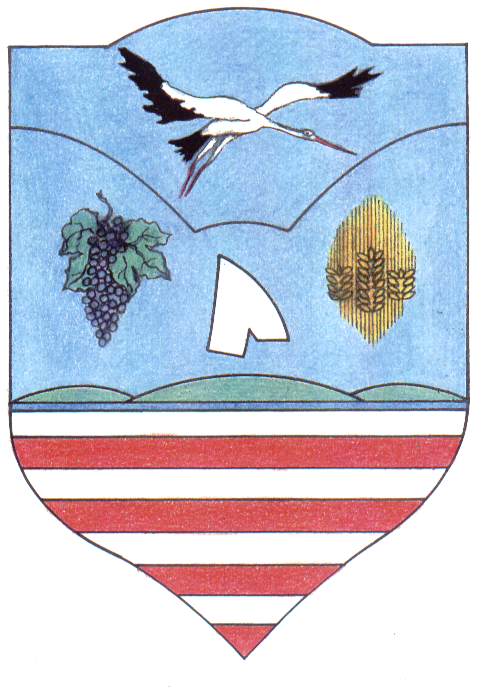 